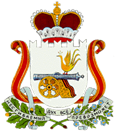 СОВЕТ ДЕПУТАТОВ ПИОНЕРСКОГО СЕЛЬСКОГО ПОСЕЛЕНИЯСМОЛЕНСКОГО РАЙОНА СМОЛЕНСКОЙ ОБЛАСТИРЕШЕНИЕ от 22.07. 2016  года                                                                  № 25Об установлении порядка учётапредложений по проекту решения Совета депутатов Пионерского сельского поселения Смоленскогорайона Смоленской области«О внесении изменений в Устав Пионерского  сельского поселенияСмоленского района Смоленскойобласти» и порядка участия граждан в его обсуждении        Руководствуясь пунктом 4 статьи 44 Федерального закона от  06.10.2003 года №131 –ФЗ «Об общих принципах организации местного самоуправления в Российской Федерации», Совет депутатов Пионерского сельского поселения Смоленского района Смоленской областиРЕШИЛ:  Установить следующий порядок учёта предложений по проекту решения «О внесении изменений и дополнений в Устав Пионерского  сельского поселения Смоленского района Смоленской области» и порядка участия граждан в его обсуждении:1.Ознакомление с проектом решения через средства массовой информации (газету «Сельская правда»).2.Приём предложений граждан в письменной форме до 16 августа 2016года по адресу: Смоленская область, Смоленский район, д.Санники, ул.Центральная, д.23 А.3.Анализ поступивших предложений граждан по проекту решения.4.Публичное слушание по проекту решения Совета депутатов Пионерского сельского поселения Смоленского района Смоленской области «О внесении изменений в Устав Пионерского сельского поселения Смоленского района Смоленской области» состоится  17 августа 2016 года в 9 час. по адресу: Смоленская область, Смоленский район, д.Санники, ул.Центральная, д.23 А.5.Утверждение проекта решения Совета депутатов Пионерского сельского поселения Смоленского района Смоленской области «О внесении изменений в Устав Пионерского сельского поселения Смоленского района Смоленской области» на заседании Совета депутатов Пионерского сельского  поселения  Смоленского района Смоленской области.6.Опубликование решения Совета депутатов Пионерского сельского поселения Смоленского района Смоленской области «О внесении изменений в Устав Пионерского сельского поселения Смоленского района Смоленской области»  в средствах массовой информации (газете «Сельская правда)Глава муниципального образованияПионерского сельского поселенияСмоленского района Смоленской области:                   С.Л.Коваль 